Pharmacy Aide Occupations 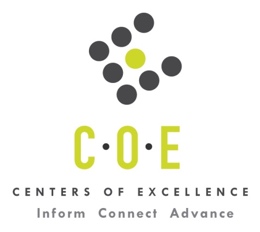 Labor Market Information ReportFoothill College Prepared by the San Francisco Bay Center of Excellence for Labor Market ResearchJune 2020RecommendationBased on all available data, there appears to be an undersupply of Pharmacy Aide workers compared to the demand for this cluster of occupations in the Bay region and in the Silicon Valley sub-region (Santa Clara County). There is a projected annual gap of about 778 students in the Bay region and 161 students in the Silicon Valley Sub-Region.This report also provides student outcomes data on employment and earnings for programs on TOP 1221.00-Pharmacy Technology in the state and region. It is recommended that these data be reviewed to better understand how outcomes for students taking courses on this TOP code compare to potentially similar programs at colleges in the state and region, as well as to outcomes across all CTE programs at Foothill College and in the region. IntroductionThis report profiles Pharmacy Aide Occupations in the 12 county Bay region and in the Silicon Valley sub-region for a proposed new program at Foothill College. Occupational DemandTable 1. Employment Outlook for Pharmacy Aide Occupations in Bay RegionSource: EMSI 2020.1Bay Region includes Alameda, Contra Costa, Marin, Monterey, Napa, San Benito, San Francisco, San Mateo, Santa Clara, Santa Cruz, Solano and Sonoma CountiesTable 2. Employment Outlook for Pharmacy Aide Occupations in Silicon Valley Sub-RegionSource: EMSI 2020.1Silicon Valley Sub-Region includes Santa Clara CountyJob Postings in Bay Region and Silicon Valley Sub-RegionTable 3. Number of Job Postings by Occupation for latest 12 months (June 2019 - May 2020)Source: Burning GlassTable 4a. Top Job Titles for Pharmacy Aide Occupations for latest 12 months (June 2019 - May 2020) Bay RegionTable 4b. Top Job Titles for Pharmacy Aide Occupations for latest 12 months (June 2019 - May 2020)                Silicon Valley Sub-RegionSource: Burning GlassIndustry ConcentrationTable 5. Industries hiring Pharmacy Aide Workers in Bay RegionSource: EMSI 2020.1Table 6. Top Employers Posting Pharmacy Aide Occupations in Bay Region and Silicon Valley Sub-Region              (June 2019 - May 2020)Source: Burning GlassEducational SupplyThere are three (3) community colleges in the Bay Region issuing 73 awards on average annually (last 3 years ending 2018-19) on TOP 1221.00-Pharmacy Technology.  There is one college (Foothill College) in the Silicon Valley Sub-Region issuing 33 awards on average annually (last 3 years) on this TOP code. There are six (6) Other Educational Institutions in the Bay Region issuing 131 awards on average annually (last 3 years ending 2016-17) on TOP 1221.00-Pharmacy Technology.  There is one Other Educational Institution issuing 16 awards on average annually (last 3 years) on this TOP code.Table 7a. Awards on TOP 1221.00-Pharmacy Technology in Bay RegionSource: Data Mart Note: The annual average for awards is 2016-17 to 2018-19.Table 7b. Other Educational Institutions Awards on TOP 1221.00-Pharmacy Technology in Bay RegionSource: Data Mart Note: The annual average for awards is 2014-15 to 2016-17.Gap AnalysisBased on the data included in this report, there is a labor market gap in the Bay region with 983 annual openings for the Pharmacy Aide occupational cluster and 205 annual (3-year average) awards for an annual undersupply of 778 students. In the Silicon Valley Sub-Region, there is also a gap with 210 annual openings and 49 annual (3-year average) awards for an annual undersupply of 161 students.Student OutcomesTable 8. Four Employment Outcomes Metrics for Students Who Took Courses on TOP 1221.00-Pharmacy TechnologySource: Launchboard Pipeline (version available on 6/12/20)Skills, Certifications and EducationTable 9. Top Skills for Pharmacy Aide Occupations in Bay Region (June 2019 - May 2020)Source: Burning GlassTable 10. Certifications for Pharmacy Aide Occupations in Bay Region (June 2019 - May 2020)Note: 47% of records have been excluded because they do not include a certification. As a result, the chart below may not be representative of the full sample.Source: Burning GlassTable 11. Education Requirements for Pharmacy Aide Occupations in Bay Region Note: 56% of records have been excluded because they do not include a degree level. As a result, the chart below may not be representative of the full sample.Source: Burning GlassMethodologyOccupations for this report were identified by use of skills listed in O*Net descriptions and job descriptions in Burning Glass. Labor demand data is sourced from Economic Modeling Specialists International (EMSI) occupation data and Burning Glass job postings data. Educational supply and student outcomes data is retrieved from multiple sources, including CTE Launchboard and CCCCO Data Mart.SourcesO*Net OnlineLabor Insight/Jobs (Burning Glass) Economic Modeling Specialists International (EMSI)  CTE LaunchBoard www.calpassplus.org/Launchboard/ Statewide CTE Outcomes SurveyEmployment Development Department Unemployment Insurance DatasetLiving Insight Center for Community Economic DevelopmentChancellor’s Office MIS systemContactsFor more information, please contact:Doreen O’Donovan, Research Analyst, for Bay Area Community College Consortium (BACCC) and Centers of Excellence (CoE), doreen@baccc.net or (831) 479-6481John Carrese, Director, San Francisco Bay Center of Excellence for Labor Market Research, jcarrese@ccsf.edu or (415) 267-6544Pharmacy Aides (SOC 31-9095): Record drugs delivered to the pharmacy, store incoming merchandise, and inform the supervisor of stock needs.  May operate cash register and accept prescriptions for filling.Entry-Level Educational Requirement: High school diploma or equivalentTraining Requirement: Short-term on-the-job trainingPercentage of Community College Award Holders or Some Postsecondary Coursework: 45%Pharmacy Technicians (SOC 29-2052): Prepare medications under the direction of a pharmacist.  May measure, mix, count out, label, and record amounts and dosages of medications according to prescription orders.Entry-Level Educational Requirement: High school diploma or equivalentTraining Requirement: Moderate-term on-the-job trainingPercentage of Community College Award Holders or Some Postsecondary Coursework: 56%Occupation 2019 Jobs2024 Jobs5-Yr Change5-Yr % Change5-Yr Open-ingsAverage Annual Open-ings25% Hourly WageMedian Hourly WagePharmacy Aides 1,945  1,820 -125-6% 1,201  240 $13.39$17.20Pharmacy Technicians 8,026  8,409 3835% 3,714  743 $17.43$21.81TOTAL 9,971  10,229 2593% 4,915  983 $16.64$20.91Occupation 2019 Jobs2024 Jobs5-Yr Change5-Yr % Change5-Yr Open-ingsAverage Annual Open-ings25% Hourly WageMedian Hourly WagePharmacy Aides 354  316 -37-11% 214  43 $12.40$14.13Pharmacy Technicians 1,931  1,977 462% 836  167 $15.03$18.76TOTAL 2,285  2,294 90% 1,049  210 $14.63$18.04OccupationBay RegionSilicon Valley  Pharmacy Technicians3,256565  Pharmacy Aides34872  TOTAL3,604637Common TitleBayCommon TitleBayPharmacy Technician2,919Technician3Certified Pharmacy Technician261Pharmacy Support Clerk3Pharmacy Cashier163Pharmacy Clerk, Delivery3Pharmacy Clerk85Pharmacy Clerk, Bilingual, Cantonese3Pharmacist39Pet Technician, Accommodation/Hotels Industry3Pharmacy Assistant31Coordinator, Order Entry3Data Entry Technician19Pt Pharmacy Technology Instructor2Prototyper IV5Production Technician2Project Technical Lead, Pharmacy5Pharmacy Technology Instructor2Entry Pharmacy Clerk5Pharmacy Clerk, Spanish, Public Speaking2Retail Clerk4Pharmacy Clerk, Mill2Pharmacy Coordinator4Medication Coordinator2Glassware Technician4Laboratory Glassware2Veterinary Technician3Food Pharmacy Coordinator2Common TitleSilicon ValleyCommon TitleSilicon ValleyPharmacy Technician498Pt Pharmacy Technology Instructor2Certified Pharmacy Technician56Pharmacy Clerk, Spanish, Public Speaking2Pharmacy Cashier42Laboratory Glassware2Pharmacist11Order Entry Coordinator, Entry1Pharmacy Clerk9Order Entry Coordinator1Pharmacy Assistant7Department Pharmacy Clerk, Veterinary, Outpatient, Healthcare Industry1Pharmacy Coordinator4Customer Service Technician1Industry – 6 Digit NAICS (No. American Industry Classification) CodesJobs in Industry (2019)Jobs in Industry (2022)% Change (2019-24)% Occupation Group in Industry (2019)Pharmacies and Drug Stores (446110)4,6024,8505%49%General Medical and Surgical Hospitals (622110)85996913%10%Supermarkets and Other Grocery (except Convenience) Stores (445110)8678791%9%HMO Medical Centers (621491)24544381%4%Electronic Shopping and Mail-Order Houses (454110)23943080%4%Hospitals (Local Government) (903622)29736122%4%Warehouse Clubs and Supercenters (452311)340267-21%3%Department Stores (452210)388223-43%2%Drugs and Druggists' Sundries Merchant Wholesalers (424210)58127119%1%Hospitals (State Government) (902622)33109230%1%Offices of Physicians (except Mental Health Specialists) (621111)152107-30%1%EmployerBayEmployerBayEmployerSilicon ValleyCVS Health477Pharmaca Integrative Pharmacy19Walgreens Boots Alliance Inc97Walgreens Boots Alliance Inc401Raley Family Of Fine Stores17CVS Health76Rite Aid Corporation176Postmeds Inc15Lucile Packard Childrens Hospital42Kaiser Permanente148Pharmacy Technician15Stanford Health Care26Rx Relief78Asereth Medical Services15Rite Aid Corporation22Soliant60Cardinal Health, Inc.14Kaiser Permanente16Walmart / Sam's59Northbay Healthcare Group13Soliant13Sutter Health55El Camino Health13El Camino Health13The Save Mart Companies47Albertsons13The Save Mart Companies10Lucile Packard Childrens Hospital46Safeway Incorporated12Hospital Corporation of America10Sutter Health Sacramento Sierra Region38Dignity Health12Calaveras Pharmacy10Pharmaca38UC San Diego11Regional Medical Center San Jose9Sutter Medical Center32Raleys11El Camino Hospital9UC San Francisco Medical Center30Alta Bates Summit11Department of Veterans Affairs8Stanford Health Care29Raley's Supermarkets10Walmart / Sam's7Department of Veterans Affairs26Pharmerica10Good Samaritan Hospital6University California22Hospital Corporation of America10Costco5CollegeSub-RegionAssociatesCertificate Low UnitTotalFoothillSilicon Valley 15  18  33 San FranciscoMid-Peninsula 19  19 Santa RosaNorth Bay 6  15  21 Total Bay RegionTotal Bay Region 21  52  73 Total Silicon Valley Sub-RegionTotal Silicon Valley Sub-Region 15  18  33 CollegeSub-RegionAward < 1 academic yrAward 1 < 2 academic yrsAward 2 < 4 academic yrsTotalBay Area Medical AcademyMid-Peninsula 11  11 Carrington College-Pleasant HillEast Bay 17  5  22 Carrington College-San JoseSilicon Valley 11  5  16 Carrington College-San LeandroEast Bay 11  4  15 InterCoast Colleges-FairfieldNorth Bay 15  15 Unitek CollegeEast Bay 52  52 Total Bay RegionTotal Bay Region 39  66  26  131 Total Silicon Valley Sub-RegionTotal Silicon Valley Sub-Region 11  5  16 2015-16Bay 
(All CTE Programs)Foothill College (All CTE Programs)State (1221.00)Bay (1221.00)Silicon Valley (1221.00)Foothill College (1221.00)% Employed Four Quarters After Exit74%77%74%80%82%82%Median Quarterly Earnings Two Quarters After Exit$10,550$15,310$6,828$8,712$8,167$8,167Median % Change in Earnings46%82%97%95%109%109%% of Students Earning a Living Wage63%76%38%51%56%56%SkillPostingsSkillPostingsSkillPostingsCustomer Service1,378Cash Handling351Patient Privacy148Retail Industry Knowledge1,371Legal Compliance328Occupational Health and Safety146Pharmacist Assistance1,033Data Entry304Medical Terminology141Prescription Filling837Calculation302Cleaning140Quality Assurance and Control555Packaging267Medication Distribution138Customer Contact536Aseptic Technique212Order Entry136Product Location514Health Insurance Portability and Accountability Act (HIPAA)206IV Admixture135Scheduling474Pharmaceutical Services206Pharmaceutical Preparation121Transcription442Patient Contact182Prepare Compounds and Reagents118Insurance Knowledge424Processing Item Returns180Hospital Experience115Inventory Management416Refunds Exchanges and Adjustments180Cancer knowledge113Inventory Control404Prescription Label Creation177Medication Inventory113Clerical Duties389Patient Care171Record Keeping111Customer Billing381Interaction with Patients / Medical Personnel168Procurement110Staff Management379Patient Safety151Long-Term Care109CertificationPostingsCertificationPostingsPharmacy Technician Certification Board (PTCB)1,087Pharmacy Technology6Certified Pharmacy Technician1,058Lean Certification6Ca License107American Heart Association Certification5Pharmacy Intern License71Environmental Protection Agency Certification3Driver's License52Advanced Cardiac Life Support (ACLS) Certification3American Council of Pharmaceutical Education (ACPE)40Certified Teacher2First Aid Cpr Aed34CDL Class A2Security Clearance29Automation Certification2Basic Life Saving (BLS)26Project Management Certification1IV (Intravenous) Certification23English Certification1Basic Cardiac Life Support Certification13Certified Veterinary Technician1Acquired Immune Deficiency Syndrome (AIDS) Certification7Certified Surgical Technologist1Education (minimum advertised)Latest 12 Mos. PostingsPercent 12 Mos. PostingsHigh school or vocational training1,53897%Associate Degree553%Bachelor’s Degree or Higher00%